Obecná ustanoveníŘeditelka Základní školy a Mateřské školy Stará Huť, okres Příbram (ředitelka školy) podle 
§ 30 odst. 1 zákona č. 561/2004 Sb., o předškolním, základním, středním, vyšším odborném 
a jiném vzdělávání (školský zákon), ve znění pozdějších předpisů, vydává vnitřní řád školní jídelny, jejíž činnost vykonává Základní škola a Mateřská škola Stará Huť, okres Příbram.Působnost a zásady Vnitřní řád školní jídelny upravuje podrobnosti k výkonu práv a povinností dětí, žáků a jejich zákonných zástupců ve školském zařízení a podrobnosti o pravidlech vzájemných vztahů se zaměstnanci ve školském zařízení, provoz a vnitřní režim školského zařízení, podmínky zajištění bezpečnosti a ochrany zdraví dětí a žáků a jejich ochrany před sociálně patologickými jevy a před projevy diskriminace, nepřátelství nebo násilí, podmínky zacházení s majetkem školského zařízení ze strany dětí a žáků. Práva dětí, žáků – strávníkůDěti,žáci-strávníci mají právo na poskytování stravování. Školní stravování je poskytováno dle výživových norem. Úplata za školní stravování odpovídá finančnímu normativu.Děti, žáci-strávníci mají právo na poskytování stravování v době, kdy se v mateřské
a základní škole dětem, žákům podává jídlo.V době poskytování předškolního vzdělávání a základního vzdělávání distančním způsobem mají děti, žáci-strávníci právo na konzumaci jídla ve stanoveném čase a místě nebo na odběr jídla do jídlonosičů ve stanoveném místě a čase. Informace o místě a době konzumace stravy nebo odběru stravy je zveřejněna na přístupném místě ve školní jídelně a na webových stránkách školy.V případě prvního dne neplánované nepřítomnosti dítěte, žáka-strávníka mají strávníci právo na školní stravování, kdy úplata za školní stravování odpovídá ředitelkou stanovenému školnímu normativu.V případě prvního dne neplánované nepřítomnosti dítěte, žáka-strávníka mají děti, žáci-strávníci právo na odběr jídla do jídlonosiče. Jídlonosič strávník přináší čistý a suchý.V jednom dni mají děti mateřské školy právo odebrat:přesnídávku,oběd, který se skládá z polévky, hlavního chodu a nápoje, podle možnosti 
a vhodnosti i salátu, ovoce, moučníku nebo dezertusvačinu.V jednom dni mají žáci-strávníci právo odebrat oběd, který se skládá z polévky, hlavního chodu a nápoje, podle možnosti a vhodnosti i salátu, ovoce, moučníku nebo dezertu.Děti, žáci-strávníci a jejich zákonní zástupci mají právo na informace poskytovaném
školním stravování ve formě jídelníčku na jeden týden, který je zveřejněn na 
přístupném místě ve školní jídelně a na webových stránkách školy s týdenním
předstihem.Děti, žáci-strávníci a jejich zákonní zástupci mají právo na informace o alergenech
obsažených v pokrmech.Strávníci mají právo na výběr jídla v určitém dni, a to nejméně s jednodenním
předstihem s využitím čipu nebo aplikace strava.cz.Jestliže dítě, žák není odhlášeno z odběru stravy, první den neplánované nepřítomnosti dítěte, žáka ve škole má právo na poskytnutí školního stravování, a to na odběr stravy do jídlonosičů v době od 11:15 do 11:45.Jestliže dítě, žák není odhlášen z odběru stravy a v době druhého a následujících dnů
neplánované nepřítomnosti nebo v době plánované nepřítomnosti odebírá ve školní
jídelně stravu, má právo na poskytnutí stravování, přičemž stanovená výše úplaty
zahrnuje veškeré náklady na přípravu jídla.Jestliže dítěti, žákovi nelze vydat školní jídelnou zajištěné dietní jídlo, dítěti, žákovi se umožňuje ve školní jídelně konzumovat vlastní donesené jídlo.Zákonní zástupci dětí, žáků-strávníků mohou sdělit svá vyjádření, podněty ke kvalitě pokrmů, podmínkám školního stravování vedoucímu školní jídelny v ústní formě. Dále mohou adresovat svá vyjádření, podněty týkající se školního stravování vedoucímu školní
jídelny písemně na adresu Základní škola a Mateřská škola, Stará Huť, okres Příbram, 
U Školy 149, 262 02 Stará Huť nebo elektronicky na adresu mssh-jidelna@seznam.cz.V případě, že vyjádření, podnět zákonného zástupce dítěte, žáka-strávníka není podle názoru zákonného zástupce dítěte, žáka-strávníka řádně prošetřen, může se zákonný zástupce dítěte, žáka obrátit na ředitelku školy.Právo dětí, žáků-strávníků na zajištění bezpečnosti a ochrany zdraví je zajištěno vybavením školní jídelny odpovídajícím právním předpisům a ergonomickým normám,
vykonáváním dohledu nad strávníky.Právo dětí, žáků-strávníků na dodržování základních psychohygienických podmínek
stravování je zajištěno vybavením školní jídelny (umytí rukou před odběrem jídla,
použití dezinfekce), organizací odběru stravy v přiměřené době dne a možnost
konzumace jídla v přiměřené době.Právo dětí,žáků-strávníků na ochranu před jakoukoli formou diskriminace a násilí v době
poskytování školního stravování je zajištěno působením na děti, žáky v době předškolního
a základního vzdělávání.Práva zákonných zástupců dětí, žáků-strávníkůZákonní zástupci dítěte, žáka-strávníka mají právo na informace o poskytovaném školním stravování ve formě jídelníčku, na jeden týden, který je zveřejněn na přístupném místě ve školní jídelně a na webových stránkách školy s týdenním předstihem.Zákonný zástupce dítěte, žáka-strávníka má právo na informace o odběru stravy dítěte, žáka-strávníka prostřednictvím aplikace strava.cz. Povinnosti zákonných zástupců dětí, žáků-strávníkůZákonný zástupce dítěte, žáka-strávníka je povinen hradit úplatu za školní stravování dítěte, žáka ve výši stanovené ředitelkou školy. Ředitelka školy stanoví výši úplaty za školní stravování pro určitý školní rok jednorázovým pokynem vždy do začátku školního roku. Jednorázový pokyn ředitele školy je zveřejněn na přístupném místě ve školní jídelně
a na webových stránkách školy.Zákonný zástupce dítěte, žáka-strávníka je povinen uhradit úplatu za školní stravování dítěte, žáka k 25.dni v měsíci, a to:přednostně bezhotovostním způsobem na účet číslo 524759309/0800,v hotovosti v kanceláři vedoucího školní jídelny.Přeplatky úplaty za poskytování školního stravování jsou při ukončení stravování
vráceny na účty strávníků.Zákonný zástupce dítěte, žáka-strávníka je povinen oznamovat školní jídelně údaje evidované ve školní matrice školní jídelny.Pravidla vzájemných vztahů zákonných zástupců dětí, žáků-strávníků a zaměstnanců ve školeZákonní zástupci dětí, žáků-strávníků a zaměstnanci se ve školní jídelně k sobě navzájem
chovají podle pravidel slušnosti a dobrých mravů.Organizace dohleduŘád školní jídelny je soubor pravidel a opatření spojených s provozem místnosti školní
jídelny určené ke stravování žáků a zaměstnanců školy. (Pojem školní jídelna se používá
jako ne zcela správné označení pro místnost, kde se konzumuje strava. Je nutné odlišit
jej od pojmu školní jídelna používaný pro celý komplex pro přípravu stravy-kuchyni,
sklady, přípravnu jídel – pro který se obyčejně používá označení školní kuchyně. Právní
předpisy používají pojem stravovací zařízení.)Školní jídelna je v provozu v pracovní dny od 11:00 h do 14:00 h.Dohled ve školní jídelně zajišťují zaměstnanci právnické osoby vykonávající činnost
školní jídelny (pedagogičtí pracovníci školy, případně jiní zaměstnanci školy). Rozvrh
dohledu je vyvěšen v budově ZŠ.Dohlížející pracovníci vydávají pokyny k zajištění kázně žáků, hygienických a kulturních stravovacích návyků. Dohlížející pracovníci zejména zamezují vstupu rodičů žáků do jídelny.regulují osvětlení a větrání;sledují odevzdávání nádobí strávníky, kteří odkládají celé podnosy.       Roztřídění nádobí, seškrabávání zbytků jídel apod. provádí personál stravovacího zařízení.Běžný úklid zajišťuje v jídelně pracovnice ZŠ a MŠ, včetně úklidu stolů a podlahy
znečištěných jídlem během provozu.Žáci nesmí být nuceni ke konzumaci celého vydaného jídla a vraceni k dojídání. Vydané
jídlo je určeno ke konzumaci v jídelně, strávníci je neodnášejí z místnosti.Strávník jehož chováním vznikla školní jídelně škoda je povinen tuto škodu nahradit.Přihlašování a odhlašování stravy Přihlášky ke stravování odevzdávají rodiče při nástupu do mateřské školy nebo do základní školy. Přihláška platí po celou dobu docházky do MŠ nebo ZŠ.Žáci základní školy obdrží za poplatek čip, který je nutný pro odebírání stravy.Při ztrátě nebo poškození čipu je nutno zakoupit nový čip opět za poplatek.Po ukončení školní docházky bude čip od strávníka odkoupen jídelnou zpět.Dítě, žák se stravuje ve školní jídelně, pokud je přítomno v době výdeje jídla.Odhlásit stravu je možné přes aplikaci strava.cz den předem maximálně do 14 hodin,
odhlášení na pondělí je nutné v pátek do 14 hodin. Ve výjimečných případech je možno
v daný den do 8:00 hodin telefonicky na tel. čísle 732 514 568, nebo osobněu vedoucí školní jídelny nebo kuchařky. U akcí třídy jako výlety, divadlo, kurzy, obědy nejsou odhlašovány hromadně. Každý strávník si oběd odhlašuje sám.Rozsah služeb školního stravováníJídelníček je sestavován na základě zdravé výživy, dodržování spotřebního koše
sledovaných potravin a nutričním doporučením.Strávník má nárok na dotované stravné pouze v případě, že je přítomen ve školském
zařízení nebo první den neplánované nepřítomnosti.Je-li dítě, žák ve škole přítomno v době jídla, stravuje se vždy.V době zvýšeného opatření z důvodu onemocnění Covid-19 děti obsluhují paní
kuchařky a paní učitelky. Děti si chodí pro hlavní jídlo a odnáší talíře, kelímek nebo
hrníček po jídle a pití v souladu s hygienickými opatřeními.Odhlašování obědů provádí zákonný zástupce dítěte, žáka den předem nebo nejpozději do
7.50 hod. ráno v den nepřítomnosti telefonicky na mobilním telefonním čísle
739 617 405. Neodhlášené a nevyzvednuté obědy propadají.Donáška a konzumace potravin je zakázána.Stanovení úplaty za školní stravováníStravné: 	MŠ strávníci 3–6 let - 	46,00 Kč 		MŠ strávníci 7–10 let -	50,00 Kč		ZŠ strávníci 7–10 let -	28,00 Kč		ZŠ strávníci 11–14 let -	32,00 Kč	            Zaměstnanci 15 a více let      36,00 KčÚhrada stravnéhoVariabilní symbol přidělí vedoucí ŠJ. Pouze ve výjimečných případech lze stravné
uhradit v hotovosti u vedoucí ŠJ první pracovní den v měsíci od 6:30 – 14:30 hodin.Je-li dítě, žák nemocné v době hrazení poplatků, nebo z jiného důvodu nepřítomné, je 
nutné kontaktovat vedoucí ŠJ a dohodnout termín uhrazení dané částky.Ve Staré Huti dne 29. 8. 2022__________________________________     PaedDr. Zdeňka Halenkovskáředitelka ZŠ a MŠ Stará Huť, okres PříbramVnitřní ŘÁD školní jídelny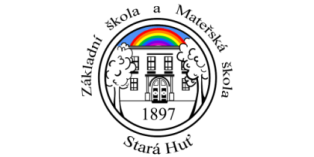 Vnitřní ŘÁD školní jídelnyČíslo jednacíZŠMŠ 179/2022VypracovalHana Burmannová, vedoucí školní jídelnySchválil a vydalPaedDr. Zdeňka Halenkovská, ředitelka ZŠ 
a MŠ Stará Huť,okres PříbramProjednáno na provozní poradě dne31. 8. 2022Směrnice nabývá platnosti ode dne29. 8. 2022Směrnice nabývá účinnosti ode dne1. 9. 2022Změny ve směrnici jsou prováděny formou číslovaných písemných dodatků, které tvoří součást tohoto předpisu.Změny ve směrnici jsou prováděny formou číslovaných písemných dodatků, které tvoří součást tohoto předpisu.